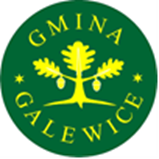                                                                                                             Galewice, 31.10.2022 r.RIiRG.35.2022ZAPYTANIE OFERTOWEWykonanie usług laboratoryjnych- poboru i analizy: 1) ścieków popłucznych z pięciu SUW w miejscowościach: Galewice, Niwiska, Osiek, Węglewice, Ostrówek; 2) wody surowej i uzdatnionej z pięciu SUW w miejscowościach: Galewice, Niwiska, Osiek, Węglewice, Ostrówek; 3) ścieków surowych i oczyszczonych z oczyszczalni ścieków w Galewicach oraz Węglewicach; 4) osadu ściekowego z oczyszczalni ścieków w Galewicach oraz Węglewicach; 5) wody surowej w zakresie substancji promieniotwórczych: stężenia trytu oraz izotopów promieniotwórczych radu (Ra-226 i Ra-228) z pięciu SUW w miejscowościach: Galewice, Niwiska, Osiek, Węglewice, Ostrówek.I. Zamawiający:  Gmina Galewice, ul. Wieluńska 5,  98-405 Galewice.II. Opis przedmiotu zamówienia:1.	Pobór i analiza ścieków popłucznych pochodzących z pięciu SUW w miejscowościach: Galewice, Niwiska, Osiek, Węglewice, Ostrówek w zakresie: stężenie żelaza ogólnego, zawiesina ogólna zgodnie z harmonogramem z załącznika nr 2 do zapytania wraz z opracowaniem wyników badań.2.	Oznaczenia parametrów grupy A (bakteriologia i fizykochemia) na wodzie surowej i uzdatnionej pochodzącej z SUW w Galewicach, Niwiskach, Osieku, Węglewicach i Ostrówku, w zakresie: Escherichia coli (E. coli), bakterie grupy coli, ogólna liczba mikroorganizmów w temperaturze 22ºC, barwa, mętność, smak, zapach, stężenie jonów wodoru (pH), przewodność elektryczna zgodnie z harmonogramem z załącznika nr 5 do zapytania wraz z opracowaniem wyników badań.3.	Oznaczenia parametrów grupy B na wodzie uzdatnionej pochodzącej z SUW w Galewicach, Niwiskach, Osieku, Węglewicach i Ostrówku w zakresie: Escherichia coli (E. coli), bakterie grupy coli, ogólna liczba mikroorganizmów w temperaturze 22ºC, barwa, mętność, smak, zapach, stężenie jonów wodoru (pH), przewodność elektryczna, enterokoki, akrylamid, antymon, arsen, azotany, benzen, benzo(a)piren, bor, bromiany, chlorek winylu, chrom, cyjanki, 1,2 - dichloroetan, epichlorohydryna, fluorki, kadm, miedź, nikiel, ołów, pestycydy, Ʃ pestycydów, rtęć, selen, Ʃ trichloroetenu i tetrachloroetenu, Ʃ wielopierścieniowych węglowodorów aromatycznych, trihalometany - ogółem (Ʃ THM), clostridium perfringens (łącznie ze sporami), glin (Al), jon amonu, chlorki, mangan, ogólny węgiel organiczny (OWO), siarczany, sód, utlenialność z KMnO4, żelazo, bromodichlorometan, chlor wolny, chloraminy, Ʃ chloranów i chlorynów, ozon, trichlorometan (chloroform), magnez, srebro, twardość zgodnie z harmonogramem z załącznika nr 5 do zapytania wraz z opracowaniem wyników badań.4.	Pobór średniodobowy i analiza ścieków surowych i oczyszczonych w zakresie: pH, BZT5, ChZT, zawiesina ogólna zgodnie z harmonogramem z załącznika nr 4 oraz nr 4a do zapytania wraz z opracowaniem wyników badań (łącznie 4 badania ścieków surowych i 4 badania ścieków oczyszczonych na oczyszczalni w Galewicach i łącznie 4 badań ścieków surowych i 4 badań ścieków oczyszczonych na oczyszczalni w Węglewicach)5.	Poboru i analizy osadu ściekowego w zakresie: pH, sucha masa, zawartość azotu ogólnego, zawartość azotu amonowego, fosfor ogólny, wapń, magnez, cynk, nikiel, miedź, chrom, kadm, ołów, rtęć, liczba Ascaris sp., Trichuris sp., Toxocara sp., Obecność Salmonella sp., obecność specyficznego DNA, substancja organiczna zgodnie z harmonogramem z załącznika nr 3 i 3a do zapytania wraz z opracowaniem wyników badań (łącznie 2 badania na oczyszczalni w Galewicach i łącznie 2 badania na oczyszczalni w Węglewicach).6.	Dodatkowo należy przeprowadzić badania dot. substancji promieniotwórczych tj. stężenie trytu oraz izotopów promieniotwórczych radu: Ra-226 i Ra-228 z pięciu SUW w miejscowościach: Galewice, Niwiska, Osieku, Węglewice i Ostrówek (po 1 próbie z każdego ujęcia wody).III. Opis warunków płatności:1.	Termin płatności faktury: min. 14 dni.2.	Podstawą do wystawienia faktury i końcowego rozliczenia stanowi faktycznie zrealizowane zamówienie oraz sprawozdania z badań.IV. Termin realizacji:Termin realizacji zamówienia- od 01.01.2023 r. do 31.12.2023 r.V. Kryterium oceny ofert:Kryterium oceny ofert jest cena brutto (100%) za całe zamówienie.VI. Istotne warunki niezbędne do prawidłowej wyceny i realizacji zamówienia:1.	Laboratorium powinno posiadać akredytację na zadanie związane z przedmiotem zamówienia (należy załączyć zakres akredytacji laboratorium).2.	Wykonawca określi cenę za:•	jednorazowy pobór i analizę ścieków popłucznych w zakresie: stężenie żelaza ogólnego, zawiesina ogólna wraz z opracowaniem wyników badań.•	jednorazowy pobór i wykonanie badań objętych MA - oznaczenie parametrów grupy A (bakteriologia i fizykochemia) w zakresie: Escherichia coli (E. coli), bakterie grupy coli, ogólna liczba mikroorganizmów w temperaturze 22ºC, barwa, mętność, smak, zapach, stężenie jonów wodoru (pH), przewodność elektryczna wraz z opracowaniem wyników badań.•	jednorazowy pobór i wykonanie MB - oznaczenie parametrów grupy B na wodzie uzdatnionej pochodzącej z SUW w Osieku, Ostrówku, Galewicach, w zakresie: Escherichia coli (E. coli), bakterie grupy coli, ogólna liczba mikroorganizmów w temperaturze 22ºC, barwa, mętność, smak, zapach, stężenie jonów wodoru (pH), przewodność elektryczna, enterokoki, akrylamid, antymon, arsen, azotany, benzen, benzo(a)piren, bor, bromiany, chlorek winylu, chrom, cyjanki, 1,2 - dichloroetan, epichlorohydryna, fluorki, kadm, miedź, nikiel, ołów, pestycydy, Ʃ pestycydów, rtęć, selen, Ʃ trichloroetenu i tetrachloroetenu, Ʃ wielopierścieniowych węglowodorów aromatycznych, trihalometany - ogółem (Ʃ THM), clostridium perfringens (łącznie ze sporami), glin (Al), jon amonu, chlorki, mangan, ogólny węgiel organiczny (OWO), siarczany, sód, utlenialność z KMnO4, żelazo, bromodichlorometan, chlor wolny, chloraminy, Ʃ chloranów i chlorynów, ozon, trichlorometan (chloroform), magnez, srebro, twardość zgodnie z harmonogramem z załącznika nr 3 do zaproszenia wraz z opracowaniem wyników badań.•	jednorazowy pobór średniodobowy i analizę ścieków surowych i oczyszczonych w zakresie: pH, BZT5, ChZT, zawiesina ogólna wraz z opracowaniem wyników badań.•	jednorazowy pobór i analizę osadu ściekowego  w zakresie: pH, sucha masa, zawartość azotu ogólnego, zawartość azotu amonowego, fosfor ogólny, wapń, magnez, cynk, nikiel, miedź, chrom, kadm, ołów, rtęć, liczba Ascaris sp., Trichuris sp., Toxocara sp., Obecność Salmonella sp., obecność specyficznego DNA, substancja organiczna wraz z opracowaniem wyników badań.•	jednorazowy pobór i wykonanie badań w zakresie substancji promieniotwórczych: tj. stężenie trytu oraz izotopów promieniotwórczych radu: Ra-226 i Ra-228 z pięciu SUW w miejscowościach: Galewice, Niwiska, Osiek, Węglewice, Ostrówek (po 1 próbie z każdego ujęcia wody).VII. Sposób przygotowania i złożenia oferty:1.	Ofertę należy złożyć na formularzu ofertowym stanowiącym załącznik Nr 1 do zapytania.2.	W formularzu ofertowym należy podać cenę brutto całe zamówienieOfertę można złożyć osobiście w sekretariacie pok. 208, lub przesłać za pośrednictwem poczty, kuriera na adres: Gmina Galewice, ul. Wieluńska 5, 98-405 Galewice lub faksem (62/7838625) lub drogą elektroniczną na adres: sekretariat@galewice.pl. W przypadku składania oferty pocztą należy opisać kopertę „Wykonanie usług laboratoryjnych- poboru i analizy: 1) ścieków popłucznych z pięciu SUW w miejscowościach: Galewice, Niwiska, Osiek, Węglewice, Ostrówek; 2) wody surowej i uzdatnionej z pięciu SUW w miejscowościach: Galewice, Niwiska, Osiek, Węglewice, Ostrówek; 3) ścieków surowych i oczyszczonych z oczyszczalni ścieków w Galewicach oraz Węglewicach; 4) osadu ściekowego z oczyszczalni ścieków w Galewicach oraz Węglewicach; 5) wody surowej w zakresie substancji promieniotwórczych: stężenia trytu oraz izotopów promieniotwórczych radu (Ra-226 i Ra-228) z pięciu SUW w miejscowościach: Galewice, Niwiska, Osiek, Węglewice, Ostrówek”.3.	W przypadku składania oferty drogą elektroniczną wymagany jest skan wypełnionej i podpisanej oferty.4.	Dokumenty składane w formie kserokopii muszą być potwierdzone za zgodność z oryginałem przez Wykonawcę.6.	Ofertę należy sporządzić w języku polskim pod rygorem nieważności.7.	Wymaga się, aby wszelkie poprawki były dokonane w sposób czytelny oraz opatrzone podpisem osoby podpisującej ofertę.8.	Oferty złożone po terminie nie będą rozpatrywane.10.	O wyborze najkorzystniejszej oferty Zamawiający zawiadomi oferentów telefonicznie lub drogą elektroniczną. 11.	Termin składania ofert: do dnia 18 listopada 2022 r.Wykaz dokumentów, które należy złożyć: 1.	Formularz ofertowy – załącznik Nr 1.VIII.	Zastrzeżenia dodatkowe1.	Zamawiający zastrzega sobie możliwość zmiany warunków niniejszego zapytania ofertowego, jego odwołania lub zawieszenia bez podania przyczyny. Wszelkie zmiany niniejszego zapytania ofertowego lub informacje o jego odwołaniu zamieszczane zostaną na stronie Zamawiającego.2.	Wykonawca przygotowuje ofertę i uczestniczy w postępowaniu ofertowym na własny koszt. Oferentowi nie przysługują względem Zamawiającego żadne roszczenia związane z jego udziałem w niniejszym postępowaniu.3.	Jeżeli zostaną złożone oferty o takiej samej cenie, Zamawiający wezwie Wykonawców, którzy złożyli te oferty, do złożenia oferty dodatkowej.4.	Zamawiający zastrzega sobie możliwość rezygnacji z realizacji zamówienia bez podania przyczyny.IX. Osobą wyznaczoną do bezpośredniego kontaktowania się z Wykonawcami jest:Karolina Nowak - tel. 062/78-38-637, e-mail: gosp.wodna@galewice.plX.	Załączniki1.	Formularz ofertowy.2.	Harmonogram próbek pobierania ścieków popłucznych ze Stacji Uzdatniania Wody w miejscowości Galewice, Niwiska, Osiek, Węglewice, Ostrówek.3.	Harmonogram pobierania próbek osadu ściekowego na oczyszczalni ścieków w Galewicach.3a.         Harmonogram pobierania próbek osadu ściekowego na oczyszczalni ścieków w Węglewicach.4.	Harmonogram pobierania próbek ścieków surowych i oczyszczonych na oczyszczalni ścieków w Galewicach. 4a.         Harmonogram pobierania próbek ścieków surowych i oczyszczonych na oczyszczalni ścieków w Węglewicach.5.           Harmonogram pobierania próbek wody.6.	Wzór umowy.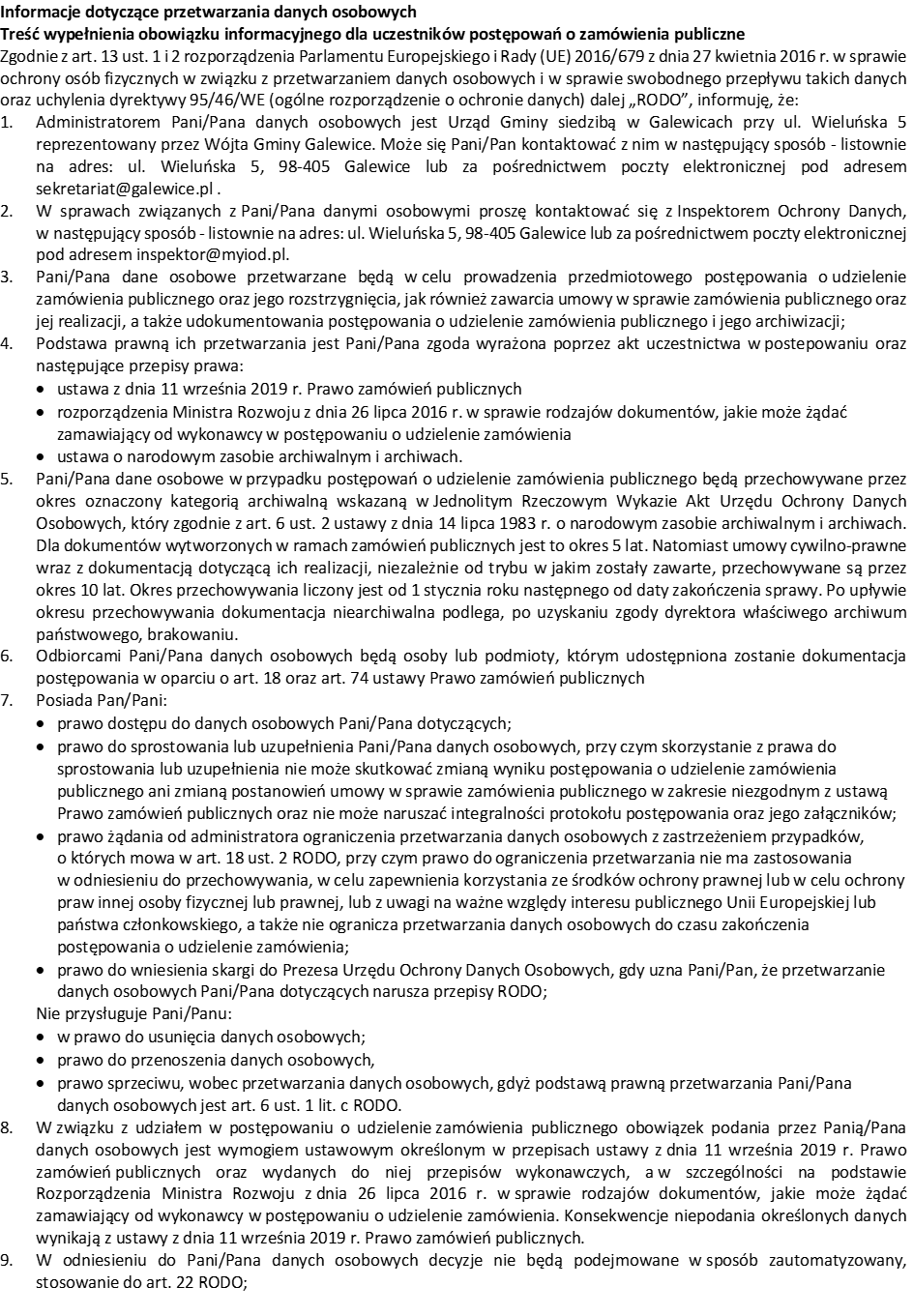 